ΠΡΟΣΚΛΗΣΗ   ΣΥΓΚΛΗΣΗΣ ΔΗΜΟΤΙΚΟΥ ΣΥΜΒΟΥΛΙΟΥ ΚΟΙΝΟΠΟΙΗΣΗΒουλευτή Κεφ/νιάς κ. Αφροδίτη ΘεοπεφτάτουΑντιπεριφερειάρχη Π.Ε. Κεφ/νιάς Παναγή ΔρακουλόγκωναΓενική Γραμματέα του Δήμου κα  Κυριακή ΝικολαΐδουΠροϊσταμένους Δ/νσεωνΥπηρεσιών Δήμου Κεφ/νιάςΠροϊσταμένους Τμημάτων – Γραφείων  Δ/νσεων Υπηρεσιών Δήμου Κεφ/νιάςΙστοσελίδα ΔήμουΠροέδρους: Συμβουλίων Δημοτικών Κοινοτήτων Δήμου Κεφ/νιάς, Συμβουλίων  Τοπικών Κοινοτήτων και εκπροσώπων Τοπ. Κοινοτήτων Δήμου Κεφ/νιάς. Προέδρους Ν.Π.Ι.Δ.Προέδρους Ν.Π.Δ.Δ.Πίνακα ΑνακοινώσεωνΠολιτικά Κόμματα Τοπικά Μ.Μ.Ε.Σύλλογο Δημοτικών Υπαλλήλων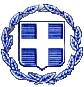 ΕΛΛΗΝΙΚΗ ΔΗΜΟΚΡΑΤΙΑΝΟΜΟΣ  ΚΕΦΑΛΛΗΝΙΑΣ ΔΗΜΟΣ  ΚΕΦΑΛΛΟΝΙΑΣ Δ/ΝΣΗ ΔΙΟΙ/ΚΩΝ ΥΠΗΡΕΣΙΩΝΤΜΗΜΑ ΔΙΟΙΚ/ΚΗΣ ΜΕΡΙΜΝΑΣ & ΥΠΟΣΤΗΡΙΞΗΣ ΠΟΛΙΤΙΚΩΝ ΟΡΓΑΝΩΝΠληρ. Βασιλείου ΝατάσαΤαχ. Δ/νση : Πλατεία Βαλλιάνου28100 ΑΡΓΟΣΤΟΛΙΤΗΛ: 2671360 158@dimsimkef@gmail.com                                                                              Αργοστόλι:   23 /2/2018                                 Αριθ. Πρωτ: 5110ΕΛΛΗΝΙΚΗ ΔΗΜΟΚΡΑΤΙΑΝΟΜΟΣ  ΚΕΦΑΛΛΗΝΙΑΣ ΔΗΜΟΣ  ΚΕΦΑΛΛΟΝΙΑΣ Δ/ΝΣΗ ΔΙΟΙ/ΚΩΝ ΥΠΗΡΕΣΙΩΝΤΜΗΜΑ ΔΙΟΙΚ/ΚΗΣ ΜΕΡΙΜΝΑΣ & ΥΠΟΣΤΗΡΙΞΗΣ ΠΟΛΙΤΙΚΩΝ ΟΡΓΑΝΩΝΠληρ. Βασιλείου ΝατάσαΤαχ. Δ/νση : Πλατεία Βαλλιάνου28100 ΑΡΓΟΣΤΟΛΙΤΗΛ: 2671360 158@dimsimkef@gmail.com                                                                  ΠΡΟΣ:       Τακτικά μέλη του Δημοτικού      Συμβουλίου Δήμου Κεφαλλονιάς         Δήμαρχο Κεφ/νιάς  κ. Αλέξανδρο Παρίση     Παρακαλείσθε όπως προσέλθετε στην 6η τακτική δημόσια συνεδρίαση  του Δημοτικού Συμβουλίου η οποία θα πραγματοποιηθεί στο Δημοτικό Θέατρο Αργοστολίου «Ο ΚΕΦΑΛΟΣ» (αίθουσα Αντίοχου Ευαγγελάτου),  στις   28 Φεβρουαρίου   2018   ημέρα  Τετάρτη  και  ώρα  18:00    προκειμένου να συζητηθούν   τα παρακάτω  θέματα της ημερήσιας διάταξης:Αποδοχή επιχορήγησης για λειτουργικές δαπάνες Σχολείων  (Α΄ δόση 2018) – Κατανομή στις Σχολικές Επιτροπές Πρωτοβάθμιας και Δευτεροβάθμιας Εκπαίδευσης      ΕΙΣ: Πρόεδρος Σχολικής Επιτροπής Α/θμιας Εκπαίδευσης κ. Γ. ΚατσιβέληςΕκμίσθωση δημοτικών ακινήτων     ΕΙΣ: Α/Δ κ. Σ. ΓαρμπήΕπέκταση Φωτισμού Οδών και Πλατειών (Φ.Ο.Π.) στον οικισμό Βασιλικάδων (περιμετρικά του γηπέδου) Δ.Ε. Ερίσου      ΕΙΣ: Α/Δ κ. Σ. ΓαρμπήΠαραχώρηση προσωρινής χρήσης ακινήτων Σχολικών Μονάδων Δήμου Κεφ/νιάς προς την εταιρεία «ΚΤΙΡΙΑΚΕΣ ΥΠΟΔΟΜΕΣ Α.Ε» για την εκτέλεση επισκευαστικών και ανακατασκευαστικών εργασιών              ΕΙΣ: Α/Δ κ. Σ. ΓαρμπήΈγκριση δήλωσης παράστασης και ορισμός δικηγόρου           ΕΙΣ: Α/Δ κ. Σ. ΓαρμπήΈγκριση 1ης τροποποίησης τεχνικού προγράμματος 2018  - κατάρτιση σχεδίου  αναμόρφωσης προϋπολογισμού Δήμου Κεφ/νιάς οικ. έτους 2018 (αριθμ.44/2018 απόφαση Οικ. Επιτροπής)            ΕΙΣ: Α/Δ κ. Σ. ΓαρμπήΠρόσληψη προσωπικού ιδιωτικού δικαίου ορισμένου χρόνου για την κάλυψη αναγκών ανταποδοτικού χαρακτήρα και τροποποίηση προϋπολογισμού οικ. έτους 2018           ΕΙΣ: Δ/νση Δ/κών ΥπηρεσιώνΈγκριση μελέτης υπηρεσιών και καθορισμός τρόπου εκτέλεσης αυτής με τίτλο: «Υπηρεσίες λειτουργίας – υποδοχής κυλικείου και παραλίας Πλατύ Γιαλού Δ.Ε. Αργοστολίου Δήμου Κεφ/νιάς          ΕΙΣ: Α/Δ κ Ε. ΚεκάτοςΈγκριση μελέτης και καθορισμός τρόπου εκτέλεσης αυτής με τίτλο: «Προμήθεια ελαστικών για τα οχήματα του Δήμου Κεφ/νιάς έτους 2018»         ΕΙΣ: Δ/νση Τεχνικών ΥπηρεσιώνΑντικατάσταση μελών Επιτροπής Τουριστικής Ανάπτυξης και Προβολής Δήμου Κεφ/νιάς           ΕΙΣ: Α/Δ κ Ε. ΚεκάτοςΈγκριση απολογισμού Σχολικής Επιτροπής Α/θμιας Εκπ/σης οικ. έτους 2015 (Ορθή Επανάληψη)          ΕΙΣ: Πρόεδρος Σχολικής Επιτροπής Α/θμιας Εκπαίδευσης κ. Γ. ΚατσιβέληςΣυμπλήρωση της αριθμ. 3/2018 προηγούμενης απόφασης Δημοτικού Συμβουλίου        ΕΙΣ: Α/Δ κ Ε. Κεκάτος                                                                                   Ο  ΠΡΟΕΔΡΟΣ                                                                   ΣΤΑΥΡΟΣ- ΓΕΡΑΣΙΜΟΣ  ΑΛΥΣΑΝΔΡΑΤΟΣ  